П О С Т А Н О В Л Е Н И ЕПРАВИТЕЛЬСТВАКАМЧАТСКОГО КРАЯ             г. Петропавловск-КамчатскийВ соответствии с подпунктом 2 пункта 5.1 статьи 32 Федерального закона от 12.01.1996 № 7-ФЗ «О некоммерческих организациях», пунктом 2 части 3.23 статьи 2 Федерального закона от 03.11.2006 № 174-ФЗ «Об автономных учреждениях»ПРАВИТЕЛЬСТВО ПОСТАНОВЛЯЕТ:1. Утвердить Порядок осуществления контроля за деятельностью краевых государственных учреждений согласно приложению.2. Настоящее постановление вступает в силу через 10 дней после дня его официального опубликования.Губернатор Камчатского края					             В.И. ИлюхинСОГЛАСОВАНО:Исп.Сергей Васильевич СолодовникТелефон: 42-58-27Министерство финансов Камчатского краяПорядокосуществления контроля за деятельностью краевых государственных учрежденийI. Общие положенияПорядок осуществления контроля за деятельностью краевых государственных учреждений (далее – Порядок) определяет правила осуществления исполнительными органами государственной власти Камчатского края, осуществляющими функции и полномочия учредителей краевых государственных автономных учреждений, краевых государственных бюджетных учреждений, краевых государственных казенных учреждений (далее – учредители), контроля за деятельностью подведомственных им краевых государственных автономных учреждений, краевых государственных бюджетных учреждений, краевых государственных казенных учреждений (далее –  государственные учреждения).2. Предметом контроля, проводимого в отношении государственных учреждений, в соответствии с настоящим Порядком являются:осуществление государственными учреждениями видов деятельности, предусмотренных уставами государственных учреждений;выполнение государственными учреждениями плана финансово-хозяйственной деятельности (исполнение бюджетной сметы);осуществление государственными учреждениями расходов в соответствии с планом финансово-хозяйственной деятельности (бюджетной сметой), в том числе соблюдение приоритетности при определении направлений расходования средств;эффективность расходования бюджетных средств, соблюдение целей, условий и порядка их использования;полнота и качество выполнения государственными автономными учреждениями Камчатского края, государственными бюджетными учреждениями Камчатского края государственного задания на оказание услуг (выполнение работ), полнота, достоверность отчетности о его исполнении;обеспечение достоверности показателей отчетности государственных учреждений о результатах своей деятельности;соблюдение и исполнение государственными учреждениями нормативных правовых актов Российской Федерации и нормативных правовых актов Камчатского края, в том числе регулирующих деятельность государственных учреждений в соответствующей сфере деятельности.3. Основными целями осуществления контроля являются:1) оценка результатов финансово-хозяйственной деятельности государственных учреждений;2) установление соответствия порядка и процедуры оказания государственными учреждениями услуг (выполнения работ) утвержденным административным регламентам оказания услуг (выполнения работ);3) определение полноты и достоверности отчетности о результатах деятельности государственных учреждений;4) повышение эффективности использования бюджетных средств при осуществлении деятельности государственных учреждений;4. Положения настоящего Порядка не применяются при осуществлении:1) государственного финансового контроля, а также внутреннего финансового контроля и внутреннего финансового аудита, проводимого в установленном порядке;2) контроля за соблюдением трудового законодательства и иных нормативных правовых актов, содержащих нормы трудового права;3) контроля за соблюдением законодательства Российской Федерации и иных нормативных правовых актов о контрактной системе в сфере закупок товаров, работ, услуг для обеспечения государственных и муниципальных нужд;4) контроля за соблюдением требований Федерального закона от 18.07.2011 № 223-ФЗ «О закупках товаров, работ, услуг отдельными видами юридических лиц»;5) государственного контроля (надзора), процедура осуществления которого урегулирована Федеральным законом от 26.12.2008 № 294-ФЗ «О защите прав юридических лиц и индивидуальных предпринимателей при осуществлении государственного контроля (надзора) и муниципального контроля».5. Контроль за деятельностью государственных учреждений осуществляется путем проведения плановых и внеплановых проверок. Плановые и внеплановые проверки проводятся в форме камеральных и выездных проверок, ревизий (далее – контрольные мероприятия).6. Должностные лица учредителя при проведении контрольного мероприятия имеют право:1) запрашивать и получать документы и информацию, необходимые для проведения контрольного мероприятия и относящиеся к предмету контроля, в том числе:а) учредительные документы государственного учреждения, в том числе внесенные в них изменения;б) свидетельство о государственной регистрации государственного учреждения;г) план финансово-хозяйственной деятельности государственного учреждения;д) бухгалтерскую отчетность государственного учреждения;е) сведения о проведенных в отношении государственного учреждения контрольных мероприятиях и их результатах;ж) государственное задание на оказание услуг (выполнение работ);з) отчет о результатах деятельности государственного учреждения.2) проводить проверки соответствия деятельности государственного учреждения целям, предусмотренным его учредительными документами;3) получать от уполномоченных лиц государственного учреждения объяснения в письменной форме;4) при осуществлении плановых и внеплановых контрольных мероприятий беспрепятственно при предъявлении служебного удостоверения и приказа учредителя о проведении контрольного мероприятия (далее – Приказ) посещать территорию и помещения, занимаемые государственным учреждением, в отношении которого осуществляется контрольное мероприятие;5) принимать участие в проведении государственным учреждением мероприятий, в том числе инвентаризации наличных денежных средств, инвентаризации основных средств и товарно-материальных ценностей, контрольных обмерах (визуальном осмотре) выполненных работ, оказанных услуг. II. Требования к планированию контрольных мероприятий7. Проведение плановых контрольных мероприятий осуществляется в соответствии с годовым планом контрольных мероприятий, ежегодно утверждаемым учредителями до 30 декабря года, предшествующего году проведения плановых контрольных мероприятий (далее – План). План утверждается по форме согласно приложению 1 к настоящему Порядку.Учредители, ежегодно не позднее 15 ноября года, предшествующего году, в котором будут осуществляться контрольные мероприятия, направляют проект Плана в Министерство финансов Камчатского края для согласования. Согласование проекта Плана осуществляется Министерством финансов Камчатского края в течение 20 рабочих дней со дня его получения.При внесении последующих изменений в План учредитель не позднее 5 рабочих дней с даты приказа о внесении соответствующих изменений, направляет актуальную редакцию Плана в Министерство финансов Камчатского края для информации.8. Основаниями для проведения внеплановых контрольных мероприятий являются:а) сведения, содержащиеся в обращениях граждан и юридических лиц, а также полученные из средств массовой информации, о нарушениях государственным учреждением законодательства Российской Федерации, регулирующего сферу деятельности государственного учреждения, в том числе качества предоставления услуг (выполнения работ);б) информация от исполнительных органов государственной власти Камчатского края, органов местного самоуправления Камчатского края, органов прокуратуры и правоохранительных органов о предполагаемых или выявленных нарушениях законодательства Российской Федерации, регулирующего соответствующую сферу деятельности государственного учреждения.III. Порядок организации и проведения контрольных мероприятий9. На проведение каждого контрольного мероприятия издается Приказ, в котором указываются наименование государственного учреждения, проверяемый (ревизуемый) период, тема контрольного мероприятия, основание проведения, состав должностных лиц, уполномоченных на осуществление контрольного мероприятия (далее – проверяющий), даты начала и окончания проведения контрольного мероприятия, перечень вопросов, подлежащих изучению в ходе контрольного мероприятия.10. Камеральная проверка проводится по месту нахождения учредителя.11. Выездная проверка (ревизия) проводится по месту нахождения государственного учреждения и (или) по месту осуществления деятельности государственным учреждением.12. Выездная проверка (ревизия) начинается с предъявления Приказа и служебного удостоверения проверяющего.13. Руководитель или уполномоченное лицо государственного учреждения обязаны обеспечить предоставление проверяющему:1) возможности ознакомиться с документами, необходимыми для контрольного мероприятия и относящиеся к предмету контроля;2) доступа на территорию государственного учреждения, в используемые проверяющим при осуществлении контрольной деятельности здания, строения, сооружения, помещения;3) помещений, мебели, организационной техники и средств связи, необходимых для проведения контрольного мероприятия;4) запрашиваемой информации, материалов, документов (в том числе на магнитных носителях), при необходимости их копий, заверенных в установленном порядке, устных и письменных объяснений.14. Срок проведения контрольного мероприятия не должен превышать 30 рабочих дней. Срок, установленный Приказом, с учетом сложности контрольного мероприятия, количества и объема проверяемой информации может быть продлен на основе мотивированной служебной записки проверяющего до 45 рабочих дней. Продление срока осуществляется посредством внесения изменения в Приказ.IV. Оформление результатов контрольного мероприятия15. По результатам контрольного мероприятия составляется акт. Акт состоит из вводной, описательной и заключительной частей. Вводная часть акта должна содержать следующие сведения:1) тему контрольного мероприятия;2) дату и место составления акта;3) номер и дату Приказа;4) основание контрольного мероприятия, в том числе указание на плановый (внеплановый) характер;5) фамилию, инициалы и должность проверяющего;6) проверяемый (ревизуемый) период;7) даты начала и окончания проведения контрольного мероприятия;8) сведения о государственном учреждении:а) полное и краткое наименование государственного учреждения, его идентификационный номер налогоплательщика (ИНН), номер и дата свидетельства о внесении записи о нем в Единый государственный реестр юридических лиц, ведомственная принадлежность;б) основные виды деятельности;в) перечень и реквизиты всех счетов в кредитных организациях, включая депозитные, лицевых счетов (включая закрытые на момент проверки, но действовавшие в проверяемом периоде) в Управлении Федерального казначейства по Камчатскому краю;г) фамилия, инициалы руководителя и главного бухгалтера государственного учреждения, право первой, второй подписи в проверяемом (ревизуемом) периоде;д) иные данные, необходимые по мнению проверяющего для полной характеристики государственного учреждения.16. Описательная часть акта должна состоять из разделов в соответствии с вопросами, указанными в Приказе.17. Заключительная часть акта должна содержать обобщенную информацию о результатах контрольного мероприятия, в том числе выявленных нарушениях, сгруппированных по видам, с указанием по каждому виду финансовых нарушений общей суммы, на которую они выявлены.18. Результаты контрольного мероприятия, излагаемые в акте, должны подтверждаться документами, результатами контрольных действий, объяснениями должностных, материально ответственных и иных лиц государственного учреждения, другими материалами. Указанные документы (копии) и материалы прилагаются к акту. Проверяющий обеспечивает наличие допустимых и достаточных доказательств установленных нарушений.В описании каждого нарушения, выявленного в ходе контрольного мероприятия, должны быть указаны положения законов и иных нормативных правовых актов или их отдельных положений, которые нарушены, за какой период, в чем выразилось нарушение, а также приводятся ссылки на приложения к акту (документы, копии документов, сводные справки, объяснения должностных и материально ответственных лиц).19. В акте не допускается включение различного рода выводов, предположений и фактов, не подтвержденных документами или результатами проверок.Акт составляется в двух экземплярах: один экземпляр - для государственного учреждения, второй экземпляр - для учредителя.20. Каждый экземпляр акта подписывается проверяющим и руководителем учредителя, или лицом его замещающим.21. Второй экземпляр акта направляется государственному учреждению в течение 10 рабочих дней с даты окончания контрольного мероприятия сопроводительным письмом учредителя, на котором делается отметка о получении акта государственным учреждением с указанием даты получения.В случае выявления при проведении контрольного мероприятия нарушений, допущенных государственным учреждением, входящих в предмет контроля, указанный в пункте 2 настоящего Порядка, учредителем направляется письмо с обязательным для исполнения требованием (далее – Требование) устранения выявленных нарушений в срок, составляющий не менее одного месяца.Требование подлежит направлению государственному учреждению одновременно с направлением второго экземпляра акта.22. Государственное учреждение, в отношении которого проводилось контрольное мероприятие, в случае несогласия с фактами, выводами, изложенными в акте и (или) направленном Требовании, в течение пяти рабочих дней с даты получения акта и (или) Требования вправе представить учредителю в письменной форме мотивированные возражения в отношении акта и (или) Требования в целом или его отдельных положений. Письменные возражения приобщаются к материалам контрольного мероприятия.23. При выявлении объективной мотивированной невозможности исполнения Требования, а также при мотивированном возражении государственного учреждения направленное ранее Требование может быть отменено или изменено руководителем учредителя, или лицом, его замещающим, о чем производится соответствующее информирование государственного учреждения.24. Государственное учреждение должно выполнить Требование учредителя в установленный срок и представить учредителю отчет об исполнении Требования с приложением подтверждающих исполнение документов.В случае если государственное учреждение не выполнило Требование в установленный срок или отчет об исполнении требования не подтверждает факт выполнения требования, учредителем рассматривается вопрос о привлечении руководителя государственного учреждения к дисциплинарной ответственности.V. Итоги контроля за деятельностьюгосударственного учреждения25. Результаты контрольных мероприятий учитываются учредителем при решении вопросов:1) о соответствии результатов деятельности государственного учреждения установленным учредителем показателям деятельности и отсутствии выявленных в ходе контрольных мероприятий нарушений;2) о несоответствии результатов деятельности государственного учреждения установленным учредителем показателям деятельности и выявленных в ходе контрольных мероприятий нарушениях, а также определении вопросов дальнейшей деятельности государственного учреждения с учетом оценки степени выполнения установленных показателей деятельности;3) о сохранении (увеличении, уменьшении) показателей государственного задания и объемов его финансового обеспечения;4) о реорганизации, изменении типа государственного учреждения или его ликвидации;5) о направлении предложений о необходимости выполнения государственными учреждениями мероприятий по обеспечению сохранности закрепленного за ними государственного имущества;6) о соответствии состава, качества и (или) объема (содержания) оказываемых услуг (выполняемых работ), условий, порядка и результатов оказания услуг (выполнения работ), определенных в государственном задании;7) о выполнении плана финансово-хозяйственной деятельности (бюджетной сметы) государственного учреждения;8) принятия мер дисциплинарного воздействия в отношении руководителя государственного учреждения.VI. Заключительные положения26. Учредители, ежеквартально до 20 числа месяца, следующего за отчетным кварталом, представляют в Министерство финансов Камчатского края информацию о проведенных контрольных мероприятиях согласно приложению 2 к настоящему Порядку и информацию о проведенных мероприятиях в форме кратких аналитических докладов с указанием выявленных нарушений и принятых мерах для их устранения и повышения экономности и результативности использования средств краевого бюджета.27. Министерство финансов Камчатского края на основе анализа осуществления контроля за деятельностью государственных учреждений Камчатского края при необходимости вносит предложения по совершенствованию осуществления контроля за деятельностью государственных учреждений Камчатского края.Приложение 1                                              к Порядку осуществления контроля за деятельностью краевых государственных учрежденийПЛАНконтрольных мероприятий на ____ год____________________________________________________(наименование учредителя)Приложение 2                                                                                                  к Порядку осуществления контроля за деятельностью краевых государственных учрежденийИнформация о результатах контрольных мероприятий____________________________________________________________________(наименование учредителя)за ________________ 20__ г.(квартал, год)Пояснительная запискак проекту постановления Правительства Камчатского края«Об утверждении Порядка осуществления контроля за деятельностью краевых государственных учреждений»Настоящий проект постановления Правительства Камчатского края разработан в соответствии подпунктом 2 пункта 5.1 статьи 32 Федерального закона от 12.01.1996 № 7-ФЗ «О некоммерческих организациях», пунктом 2 части 3.23 статьи 2 Федерального закона от 03.11.2006 № 174-ФЗ «Об автономных учреждениях».Реализация настоящего постановления Правительства Камчатского края не потребует дополнительного финансирования из краевого бюджета.Настоящий проект не подлежит оценке регулирующего воздействия, так как не затрагивает вопросы осуществления предпринимательской и инвестиционной деятельности.Проект постановления Правительства Камчатского края 23.10.2018 размещен на Едином портале проведения независимой антикоррупционной экспертизы и общественного обсуждения проектов нормативных правовых актов Камчатского края (https://npaproject.kamgov.ru) для проведения в срок до 01.11.2018 независимой антикоррупционной экспертизы.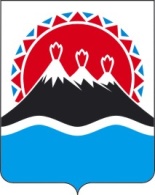 №Об утверждении Порядка осуществления контроля за деятельностью краевых государственных учрежденийПервый вице-губернатор Камчатского краяИ.Л. УнтиловаМинистр финансов Камчатского краяС.Г. ФилатовНачальник Главного правового управления Губернатора и Правительства Камчатского краяС.Н. ГудинПриложение                                              к постановлению Правительства Камчатского края от            № №п/пГосударственное учреждениеТемаконтрольного мероприятияПроверяемый (ревизуемый) периодСуммафинансирования (тыс. рублей)Периодпроведенияпроверки (ревизии)ОтветственныеисполнителиГосударственное учреждениеГосударственное учреждениеПериодпроведенияпроверки (ревизии)Периодпроведенияпроверки (ревизии)Тема контрольного мероприятияПроверяемый (ревизуемый)периодПроверяемый (ревизуемый)периодВыявленные нарушения, тыс. руб.Выявленные нарушения, тыс. руб.Выявленные нарушения, тыс. руб.Выявленные нарушения, тыс. руб.Выявленные нарушения, тыс. руб.Выявленные нарушения, тыс. руб.Выявленные нарушения, тыс. руб.Выявленные нарушения, тыс. руб.Выявленные нарушения, тыс. руб.Государственное учреждениеГосударственное учреждениеПериодпроведенияпроверки (ревизии)Периодпроведенияпроверки (ревизии)Тема контрольного мероприятияПроверяемый (ревизуемый)периодПроверяемый (ревизуемый)периодвсегов том числе:в том числе:в том числе:в том числе:в том числе:в том числе:в том числе:в том числе:Государственное учреждениеГосударственное учреждениеПериодпроведенияпроверки (ревизии)Периодпроведенияпроверки (ревизии)Тема контрольного мероприятияПроверяемый (ревизуемый)периодПроверяемый (ревизуемый)периодвсегонецелевоеиспользованиесредств краевого бюджетанецелевоеиспользованиесредств краевого бюджетанеэффективноеиспользованиесредств краевого бюджета и материальныхресурсовнеобоснованное,неправомерноеиспользованиесредств краевого бюджета и материальныхресурсовнеобоснованное,неправомерноеиспользованиесредств краевого бюджета и материальныхресурсовнедостачи, излишки материальныхценностей и денежныхсредствнедостачи, излишки материальныхценностей и денежныхсредствпрочиенарушенияИтогоИтогоПо результатам проверок (ревизий) устранены нарушения, тыс. руб.По результатам проверок (ревизий) устранены нарушения, тыс. руб.По результатам проверок (ревизий) устранены нарушения, тыс. руб.По результатам проверок (ревизий) устранены нарушения, тыс. руб.По результатам проверок (ревизий) устранены нарушения, тыс. руб.По результатам проверок (ревизий) устранены нарушения, тыс. руб.По результатам проверок (ревизий) устранены нарушения, тыс. руб.По результатам проверок (ревизий) устранены нарушения, тыс. руб.По результатам проверок (ревизий) устранены нарушения, тыс. руб.По результатам проверок (ревизий) устранены нарушения, тыс. руб.Принятые мерыПринятые мерыПринятые мерыПринятые мерыПринятые мерыПринятые мерывсегов том числе:в том числе:в том числе:в том числе:в том числе:в том числе:в том числе:в том числе:в том числе:направление материалов проверокдля рассмотрениянаправление материалов проверокдля рассмотрениянаправление материалов проверокдля рассмотрениянаправление материалов проверокдля рассмотрениячисло лиц, привлеченных к дисциплинарнойответственности (чел.)число лиц, привлеченных к дисциплинарнойответственности (чел.)всеговозмещено в доходкраевогобюджета возмещено в доходкраевогобюджета погашено недостач,оприходовано излишковпогашено недостач,оприходовано излишковпогашено недостач,оприходовано излишковприостановлено трансфертов, перераспределено ЛБО, сокращенорасходовприостановлено трансфертов, перераспределено ЛБО, сокращенорасходовприостановлено трансфертов, перераспределено ЛБО, сокращенорасходоввосстановлено в бухгалтерском учете, предотвращено потерь, убытковв уполномоченныеорганыв уполномоченныеорганыв правоохранительныеорганыв правоохранительныеорганычисло лиц, привлеченных к дисциплинарнойответственности (чел.)число лиц, привлеченных к дисциплинарнойответственности (чел.)